План воспитательной работы 2016-2017 учебный годЦель: (школьная) Создать единое воспитательное пространство в ОУ, обеспечивающее становление  гражданина-патриотаЗадачи:Организовать деятельность классных коллективов на основе ученического самоуправления, развивать у обучающихся стремление к самоанализу, самооценке, самостоятельности и инициативе. Воспитывать общечеловеческие и национально-культурные ценности через поддержание системы традиций, определяющих идеологию школы. Поддерживать и укреплять школьные традиции, способствующие созданию школьного коллектива.Воспитывать гражданственность, патриотизм, создавать условия для социализации личности в учебно-воспитательном процессе.Цели и задачи на 2016- 2017 учебный год: (классные)Цель:      Формирование и развитие детского коллектива.Задачи:      1. Продолжить изучение индивидуальных особенностей  учащихся.       2. Воспитывать общечеловеческие качества личности: взаимопонимание, взаимоуважение, товарищество.       3. Создать условия для развития творческой инициативы и проявления индивидуальных   потребностей учащихсяЦиклограмма работы классного руководителя         Ежедневно:             1. Индивидуальные беседы с учащимися и родителями (по ситуации);            2. Организация питания;            3. Организация детей на переменах.        Еженедельно:            1. Подведение итогов работы.        Ежемесячно:           1. Посещение семей;           2. Заседания родительского комитета;           3. Корректировка планов.        Раз в год:            Подведение итогов учебно-воспитательного процесса.Работа с родителямиЗадачи: 1. Формировать  ответственное  отношение  к воспитанию ребёнка2. Обеспечить   активное  участие в учебно-воспитательном  процессе.Направления: 1. Изучение семей учащихся; 2. Педагогическое просвещение родителей; 3. Привлечение родителей к  подготовке и проведению  классных мероприятий; 4. Индивидуальная работа с родителями; 5. Информирование родителей о ходе и результатах  обучения  и воспитания детей; 6. Проведение родительских собраний и заседаний РК.Родительские собрания     1. Организация  учебно - воспитательного процесса в 2016-2017 учебном году           (сентябрь).     2. Ваш ребенок и его друзья. (октябрь).     3. Роль семьи в становлении личности. (декабрь).     4. О детской жестокости. (март).     5. Итоги года. Организация летнего отдыха детей (май).Заседания родительского комитета     1. Распределение обязанностей, составление плана (сентябрь).     2. Организация рейдов «Чистюля», «Книголюб»  (октябрь).     3. Организация поздравления учащихся с днем рождения (в течение уч. года).      5. Организация Новогоднего утренника (декабрь).                                                II полугодиеПодготовка  кабинета к  учебному процессу (январь)Организация рейдов «Чистюля», «Книголюб»  (февраль)Подготовка к празднику «Для милой мамы» (март)Индивидуальная работа с учащимися     1. Изучение индивидуальных особенностей детей.     2. Установление межличностных контактов с каждым ребёнком.     3. Оказание индивидуальной помощи учащимся, испытывающим трудности в обучении, в адаптации к школьной жизни, в отношениях с одноклассниками.     4. Проверка готовности к учебному процессу.     5. Выявление причин отсутствия учащихся.     6. Организация питания.     7. Индивидуальные беседы по ситуации.     8. Вовлечение учащихся в кружковую работу.     9. Диагностика результатов обучения, воспитания и развития каждого ученика.Перечень мероприятий проведенных с 2013-2017 год Загоруйко Е.О. МБОУ СОШ№7г.Охи им.Д.М.КарбышеваКлассные часы проведенные с 2013 -2017годЛичностное развитиеЗадачи:  - Создание в классном коллективе условий для проявления и развития реальных и потенциальных возможностей учащихся.-Коррекция и развитие коммуникативных качеств личности.Ситуация «Давайте помиримся» - сентябрьКлассный час «Твой стиль общения» - октябрьЭтикет общения на школьном празднике – ноябрьСитуационная игра «Я в незнакомой ситуации» - декабрьЧто такое компромисс? Ситуационная игра «Если я не пойду на компромисс…»- январьМир профессий. Игра ситуация «Опиши профессию»- февраль Я как друг. Конфликтная ситуация «Если друг оказался вдруг…»- мартЧто такое предательство. Ситуация «Предательство: ради выгоды и страха»- апрельКлубный час «Вот и стали добрей и умней»- майТрудовое  направлениеЗадачи: - Формировать осознанное желание трудиться добросовестно, прочные   профессионально-трудовые   умения и навыки, воспитывать   культуру   труда   и   умение   использовать   в   практической   деятельности общеобразовательные знания и навыки.-  закреплять основы трудовых навыков и навыков самообслуживания-   Прививать любовь и уважение к трудуТрудовая акция «Наш любимый школьный двор» - ноябрьОперация «Уют» -1 раз в четверть – октябрь, декабрь, майБеседа. Кем быть? - март«Ценность человеческого труда» - январьАкция «Птичкины помощники»  - февральМастерские к праздникам - мартСубботник - апрельОрганизация дежурства - сентябрьПознавательное развитиеЗадачи:   - развивать активность и культуру  умственного труда- воспитывать осознанное отношение к учебе, интерес, любознательность«Путешествие в  космос» (классный час) игровая программа - апрель«Прости, Земля, ведь мы еще растем!» (экологическая викторина)- январьТвои права и обязанности (классный час)-   сентябрьДень Наума Грамотника. (игровая программа) - октябрь«Чем я богат» - ноябрь«Удивительное рядом» (классный час)- декабрь Беседа «Растения и животные предсказывают погоду» - мартЭкологическая экспедиция «Друзья и враги леса» - майПутешествие по страницам Красной книги - февральГражданско-патриотическое  направлениеЗадачи: -Формирование у детей нравственной и правовой культуры.- Воспитание у детей чувства  патриотизма, уважения к своей Родине, к родному краю.Конституция Р.Ф. –основной закон. Символы государства (классный час) - декабрь«Великий Май  1945 года» Классный час. Хулиганство. Ещё раз о полиции - мартКлассный час «Паспорт – основной документ» - январьДень народного единства (беседа) - ноябрьЧувство ответственности за качество  общего дела - апрель«История славянской письменности и культуры» - майДуховно-нравственное направлениеЗадачи:  -Воспитание толерантной личности, умеющей любить людей и жизнь, путем приобщения к духовным национальным и общечеловеческим ценностям.-   Побуждать учащихся к добрым делам и поступкам.Урок нравственности и доброты. Всемирный день инвалидов - декабрь«Чтобы радость людям дарить, надо добрым и ласковым быть» (беседа)- сентябрьЛотерея вежливости, хороших поступков и добрых дел. (игровая программа)- октябрьЦена минуты Пасха- праздник праздников (классный час) - апрельСветлый праздник Рождества  (классный час)- январьЧестность - прежде всего (беседа)- февральМеждународный женский день (классный час) - мартВсемирный День ребёнка - ноябрь«Международный День семьи» (классный час) - майСпортивно-оздоровительное направлениеЗадачи:  -Продолжить работу по созданию   условий для сохранения физического и психического здоровья детей. -  укреплять здоровье учащихся - прививать любовь к занятиям физической культурой - воспитывать чувство коллективизмаДень здоровья, посвященный  Дню  города - сентябрьСмотр строя и песни ко  Дню  защитника Отечества - февральДень здоровья, посвященный дню освобождения Старого Оскола.Детский травматизм. «Дорога в школу» (беседа)- октябрьВсемирный День здоровья - майБеседа «Как мы дышим, видим, слышим» - январьЗдоровый образ жизни – путь к достижению высокого уровня здоровья - апрельБеседа «Продукты питания»- март «Здоровье и спорт» (классный час)  - декабрь«В здоровом теле – здоровый дух» (беседа) - ноябрьЭстетическое направлениеЗадачи:- развивать способность воспринимать красоту окружающего мира- Создание условий для художественно – эстетического развития детей, для выражения и применения ими своих художественных способностей.Мастерская Деда Мороза (час творчества) - декабрьТворческая мастерская  ко Дню учителя (классный час)- октябрьУчастие в акции «Мы за чистоту речи» (классный час) - февральКТД «Классный уголок-представление нашего класса» - сентябрь«По одежке встречают»   - январь«Мама- первое слово…»- ноябрь«Что такое хорошо и что такое плохо» (классный час) -мартУрок толерантности «Я+ ТЫ= МЫ» (классный час)- ноябрьКлассный час «Я вижу этот мир так…» - апрельЭкологические  рейды Охрана  жизни и здоровьяЗадачи:    -Продолжить работу по созданию   условий для сохранения физического и психического здоровья детей. - Закреплять  санитарно-гигиенические  навыки - Формировать у учащихся навыки  и привычки  здорового образа жизни- Воспитывать стойкое неприятие вредных привычекПравила поведения на осенних каникулах- ноябрьБеседа «Как правильно заботится о своём здоровье» - февральПроведение инструктажа по ТБ при посещении школы. - сентябрь, январьПропаганда ЗОЖ - март« Режим дня  и его значение» (беседа) - декабрьТуберкулез - как избежать опасности. - апрельЧеловек и вредные привычки (беседа)- май«Пожарным можешь ты не быть» - октябрьПроведение инструктажа во время каникул – октябрь, майПроведение инструктажа по ТБ во время каникул - мартПравила дорожного движенияЗадачи: - формировать представление о факторе опасности на дороге - учить соблюдать П.Д.Д, правильно действовать в различных Ч.С.Инструктаж по  П.Д.Д.- сентябрьХорошо ли вы знаете П.Д.Д? (классный час)- майПроведение инструктажа по ТБ во время каникул- 1 раз в четверть, октябрь, декабрь, майЦикл бесед о поведении в ЧС (классный час) - январьПравила безопасного движения, культура поведения на улице и в транспорте» - февраль «Знай ты правила движенья, как таблицу умноженья» (классный час) - ноябрьБеседа «Азбука юного пешехода» - декабрьКак перейти дорогу по сигналам светофора? (классный час)- апрельПравила дорожного движения - мартАнализ  воспитательной работы за год 2014-15года 1б классЦель:    формировать условия для активной жизнедеятельности учащихся, гражданского самоопределения и самореализации, максимального удовлетворения потребностей учащихся в интеллектуальном, духовно-нравственном и физическом развитии.  Задачи: Совершенствовать работу по формированию гражданско – патриотических качеств через проектно- исследовательскую деятельность учащихся.Активизировать работу органов ученического самоуправления через вовлечение учащихся в коллективные творческие дела школы.Формирование у учащихся потребности к здоровому образу жизни. Совершенствование оздоровительной работы с учащимися.В классе 24 человек, из них девочек – 13 чел, мальчиков – 11 чел.  Полные семьи –   12 чел.Формально полные – 4 чел.Неполные семьи –3чел.Малообеспеченные семьи -4 чел.Дети из приюта – 1 чел. Реализуя  поставленные цели и задачи за год  2014-15г. в соответствии с планом воспитательной работы с классным коллективом проведены следующие мероприятия познавательного и воспитательного характера: 1.	Всем классом участвовали  в декаде математических наук «Кругосветка», конкурс поделок из геометрических фигур. Такие ученики как: Б. А, З. А, З В, З. А, К.П, К. В. К. З, С. Г, С. Р., 2.	 Участие в интернет конкурсе «Слон», «Ёжик», «Орлёнок» такие дети как: Быковская Анна, Ким Полина, Ким Виктория, Федчук Светлана, Филин Павел, Сухинин Руслан, Хадыев Наиль, Чичев Данил, Колпаков Саша, Сафонова Мария.3.	Классный час « 200 лет Бородино»  4.	Приняли участие в конкурсе поделок из природного материала «Чудеса вокруг нас», конкурс рисунков «Золотая осень» такие ученики как: Быковская Анна, Володин Вова Закирова Арина, Закутняя Виолетта, Зекина Алена, Ким Полина, Ким Виктория, Климова Зоя,Сафонова Мария, Сергеева Галя,Сухинин Руслан, Чичев Данил.5.	День учителя дети принимали участие в чтение стихов: Зекина Алена, Володин Вова, Филин Павел.6.	Мастерская Деда Мороза. Принимали участие такие учащиеся как: Быковская Анна, Закирова Арина, Закутняя Виолетта, Зекина Алена, Ким Полина, Ким Виктория, Климова Зоя, Сергеева Галя,Титова Юлия, Чичев Данил, Федчук Светлана7.	Праздник «Прощай, осенняя пора»8.	Дорожная безопасность на улице Зимой.(инструктаж) 9.	Организованы новогодние подарки детям в кол-ве 25 человек. Проведен новогодний утренник «Новогодняя сказка». 10.	Олимпиада по окружающему миру классная (приняли 25 учеников) и школьная (Чичев Данил, Ким Виктория, Закирова Арина, Федчук Света, Филин Павел).11.	Викторина по произведениям детских писателей, со вместо с библиотекарем школы и городской библиотекой.12.   Разучивание  стихов к 23 февраля, 8 марта, 9 мая.13.    Поздравительная открытка для мальчиков «Твои будущие защитники» (принимали участие девочки).14.  Поздравительная открытка для девочек «Звенят ручьи» (принимали участие мальчики).15.  Оформление рисунков к праздником 12 апреля, 23 февраля, 8 марта, 9 мая принимал участие весь класс.16.   Игра-конкурс «Весёлые Смешарики» к 1 апрелю. 17.  Масленица были организованные спортивные игры (принимал участие весь класс)18.  Отчетный концерт «Прощание со вторым классом» (принимал участие весь класс)   В течении года  были проведены родительские собрания;Проведено первое  родительское собрание 15.09.14г «Первые уроки школьной отметки. Особенности обучения во 2 классе».Проведено второе  родительское собрание 30.11.14г. «Роль семейных традиции, в воспитании школьника». Предварительные результаты обучения учащихся. Отслеживание успехов и затруднений в обучении.  Проведено третье  родительское собрание 15.12.14 «Причины и последствия детской агрессии» Совместные правила общения детей дома и в школе.Проведено четвертое родительское собрание 22.03.15 «Как воспитать у ребенка любовь к чтению». Итоги третьей четверти.Проведено пятое родительское собрание 15.05.15 «Перелистывая страницы учебного года. Праздники и будни нашей жизни». Итоги учебного года.Проводилась работа на развитие творческих способностей, самостоятельности, самореализации учащихся. (Кружок «Хореография», «Азбука добра», «Занимательная математика», «Палитра», «Художественная роспись», «Экология», «Театральный»)Большая работа проводилась с родителями и учениками Тимашев Константин, Чичев Данил, Сухинина Руслана, Шилова Егора, Колпакова Александра:Поведение на уроке и на перемене;Постоянные конфликтные ситуации  с учениками;Нецензурные высказывания.Анализ воспитательной работы( 2б класс 2015-2016 учебный год)1.Анализ эффективности целеполагания и планирования воспитательной работы в классе.В этом учебном году поставлена цель: формирование и развитие детского коллектива.Задачи:Изучить индивидуальные особенности учащихся.Воспитывать    общечеловеческие    качества личности:  взаимопонимание, взаимоуважение, товарищество.Создать условия для развития творческой инициативы и проявления индивидуальных потребностей учащихся.Данные задачи были поставлены в первом классе, в период организации детского ученического коллектива. Коллектив учащихся формируется и развивается на протяжении всех лет обучения в начальной школе, поэтому воспитательные  цель и задачи сформулированы на четыре года обучения.Задачи:1.Изучить индивидуальные особенности учащихся.Во втором полугодии не были спланированы педагогические диагностики по изучению индивидуальных особенностей учащихся. Эту работу проводит школьный психолог. Классным руководителем  используется метод наблюдения за учащимися, их отношения к одноклассникам, сверстникам, умение общаться со взрослыми, как дети выполняют требования учителя на уроке. По ситуации проводятся индивидуальные беседы с учащимися, с родителями.2.Воспитывать    общечеловеческие    качества личности:  взаимопонимание, взаимоуважение, товарищество.Проведены классные часы  по темам: «Каждый сам за себя или дружная семья?», «Вместе весело шагать», «Радость человеческого общения», «Умей трудиться в коллективе», «Россия и Крым. Мы вместе». Проведены кл.часы, посвященные защитникам Родины- «Слава защитникам Отечества»,  Урок мужества «Победа, оплаченная слезами и кровью». Содержание кл. часов содействует формированию нравственной позиции школьника, воспитанию патриотических чувств к своей Родине. Внеклассная работа тесно соприкасается с учебными предметами – литературное чтение, окружающий мир. На примере поступков героев художественных произведений рассматриваются качества личности. Учащиеся учатся оценивать поступки героев  (и свои), исходя из правил  нравственного  поведения.Создать условия для развития творческой инициативы и проявления индивидуальных потребностей учащихся.Учащиеся класса приняли активное участие в конкурсах рисунков «Меж звезд и галактик» - 2.Анализ развития учащихся класса.Во полугодии УО -100%, КЗ – 54% (14чел), повысилось 6%. на  Н а отлично закончили 2 человека: Голубь Милла, Солонина Елена. На «4» и»5» обучаются 14 учащихся. На уроках повысилась дисциплина,  активность учащихся, желание работать самостоятельно и в группе. Работа по развитию интеллектуальной культуры и расширению кругозора проводится через проведение занимательных уроков по предметам, учащиеся класса активные участники  интернет- олимпиад «Еж» по русскому языку (11 чел.), «Орленок» по физ. культуре (11 чел.), «Вундеркинд» (11 чел.), «Светлячок» по окружающему миру (9 чел).3.Анализ развития коллектива класса.Развитие организаторских способностей.Во втором полугодии продолжили соревнование между группами по критериям: внешний вид, поведение на уроках, в столовой, на переменах, дежурство группы по классу, участие в классных и общешкольных делах, культура поведения. Итоги подводятся ежемесячно. Результаты фиксируются в классном уголке. Организован конкурс «Лучшая группа класса».. Лучшая группа (командир Кильдешов М). Учащиеся охотно принимают участие в мероприятиях, проводимых в форме игры, игры- путешествия, соревнования. Эти формы соответствуют возрастным особенностям младших школьников. Из 25 учащихся здоровы все. Занимаются в спортивных секциях: плавание (8 человек.) Кружки (внеурочная деятельность):«Мир деятельности» -25 чел (100%)«Занимательная математика»-25чел (100%)«Этика: азбука добра»-25чел (100%)«Подвижные игры» -17чел. (65%) «Художественная роспись: мастер городов»-17 чел (65%)С учащимися проведены  кл ч. по правилам дорожного движения «Правила, обязательные для всех», беседа «Безопасность- это важно!»; инструкции:  поведение на дороге, во время каникул, гололеда,  на праздниках и соревнованиях.4.Анализ педагогического взаимодействия с семьями учащихся и с родительским активом.В работе с родителями поставлены задачи: формировать ответственное отношение к воспитанию ребенка; обеспечить активное участие в учебно- воспитательном процессе. Направления в работе с родителями: изучение семей (во втором полугодии посещено 3 семьи), педагогическое просвещение, привлечение родителей к подготовке и проведению классных мероприятий, информирование о результатах обучения и воспитания детей, проведение родительских собраний.  Проведено 2 родительских собрания. Родители принимали участие в общешкольных собраниях. Практические советы родители активно используют, звонят, советуются.  Родители активно участвовали в подготовке и проведении мероприятий. Родительский комитет следил за внешним видом учащихся, школьными принадлежностями.  Проводились рейды «Чистюля», «Книголюб». Всех учащиеся класса поздравляют с днем рождения.Классный руководитель постоянно взаимодействует с другими педагогами, работающими с классом. По необходимости беседует с родителями или приглашает в школу на встречу с учителями.Анализ воспитательной работы за 1 четверть 3б класса 2016-2017 учебный год	За прошедший год  продолжалась работа по формированию коллектива. Дети подружились между собой. У них появились общие интересы и занятия. Ребята дружат не только в школе, но и за её пределами. Сложились добрые дружеские отношения между девочками и мальчиками. Часто ученики переживают за неудачи своих друзей,  подбадривают их, радуются их успехам. Ученики прислушиваются к мнению своих одноклассников, им важно их мнение.  К учёбе в школе относятся позитивно.  Доброжелательно относятся к учителям, детям. Конфликты ещё в коллективе возникают, но быстро  гасятся. Ребята не считают зазорным попросить прощение, если они неправы. 	Дети участвуют в планировании мероприятий, пытаются организовать свою деятельность. Пока это у них получается только под руководством учителя. Во многих делах дети проявляют недостаточную активность, творчество, организованность. Над этим предстоит работать в 4 классе.	Как классный руководитель я занимаюсь организацией досуга детей. В свободное от занятий время дети посещают различные секции и кружки, музыкальную и художественную школу.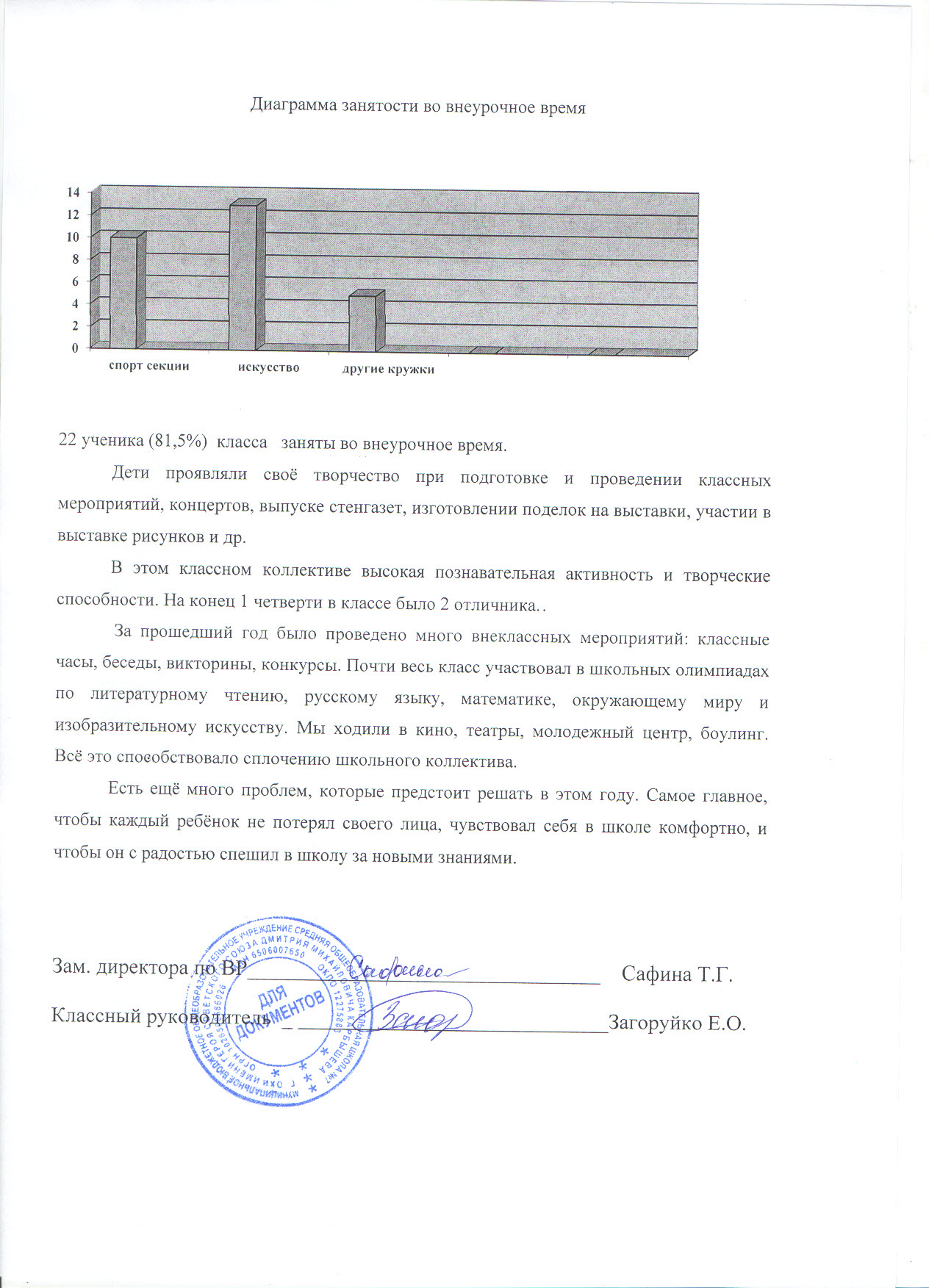 №Мероприятие Классные и школьные олимпиады по окружающему мируКВН по окружающему мируПраздник осениКлассный час «В дружбе народов – единство России»Международный день толерантностиМинута СлавыАкции «Счастливое детство», «Доброе утро с добрым словом»Игры , презентации «Радуга детства»Выставка рисунков «Моя милая МАМА»Конкурс стихотворений  в классе «Моя     милая МАМА» Конкурс стихотворений  школьный «Моя милая МАМА»Музыкальный калейдоскоп «Самая любимая на свете»Урок здоровья «Здоровый образ жизни»Конкурс газет «Математический калейдоскоп»Викторины, КВН по математикеКлассные  олимпиады по математикеШкольные олимпиады по математикеКлассный час ко Дню конституцииМастерская Деда Мороза. Конкурс «Украшение для Новогодней ёлки»Соревнования «Весёлые старты» на приз Деда МорозаНовогодний утренникКонкурс рисунков «В гостях у осени»Конкурс аппликаций «В гостях у осени»Конкурс рисунков « 70 лет Великой Победе»Конкурс чтецов «День Победы»